Al Dirigente Scolasticodell’Istituto Comprensivo Statale“Campo Calabro – San Roberto” (RC)Oggetto: Domanda di partecipazione al PON “POTENZIAMENTO DELL’EDUCAZIONE ALL’IMPRENDITORIALITA’” – “UNA BELLA IMPRESA!”Il/La sottoscritto/a……………………………………………………………  Genitore/Tutore dell’Alunno ……………………………………………………, nato il…………………a ………………..…… (……) residente a ……………………………………… (…….) in Via/piazza……………………….. n. ….  CAP ………… telefono …………… cell. ……………………….e-mail …...........................................avendo letto l’ Avviso n. Prot………………..  del ……………relativo alla selezione degli alunni partecipanti al Progetto PON FSE “UNA BELLA IMPRESA!”chiedEche il/la proprio/a figlio/a  ……………………………………………………………………………..….nato/a …………………………..il ……………............ (…) residente  a …………….……….……. ( …) in via/piazza …………………………………………………………....… n. ……….. CAP ……………iscritto/a e frequentante la classe ………. sez. ..….  della Scuola □ Primaria  □  Secondaria  (barrare l’ordine scolastico d’interesse), Sede di …………………. sia ammesso/a a partecipare al sotto indicato modulo formativo, contemplato nel bando indicato in oggetto.Il/La sottoscritto/a dichiara di aver preso visione del bando e di accettarne il contenuto. In caso di partecipazione si impegna a far frequentare il/la proprio/a figlio/a con costanza e regolarità, consapevole che per l’amministrazione il Progetto ha un impatto notevole sia in termini di costi che di gestione. Si precisa che, l’Istituto Comprensivo Statale “Campo Calabro – San Roberto”, depositario dei dati personali, potrà, a richiesta, fornire all’autorità competente del MIUR le informazioni necessarie per le attività di monitoraggio e valutazione del processo formativo a cui è ammesso l'allievo/a.Il/La sottoscritto/a, avendo ricevuto l’informativa sul trattamento dei dati personali del/della proprio/a figlio/a, autorizza codesto Istituto al loro trattamento solo per le finalità connesse con la partecipazione alle attività formativa previste dal Progetto.SCHEDA NOTIZIE PARTECIPANTEFirma del Genitore:……………………………. Data:…………………………..                                            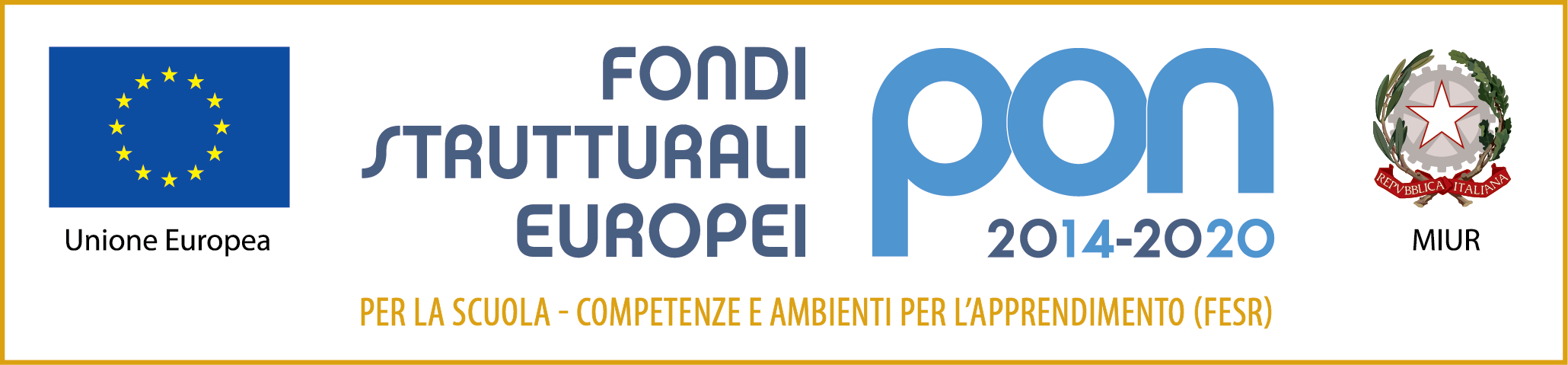 ISTITUTO COMPRENSIVO STATALE CAMPO CALABRO/SAN ROBERTOSCUOLA DELL’INFANZIA, PRIMARIA E SECONDARIA DI I GRADOVia V. Ranieri II Trav. Privata n. 1 - 89052 CAMPO CALABRO (RC) - Tel. e Fax 0965 757424 - C.M. RCIC83400XC.F. 92031060806 –- @mail: rcic83400x@istruzione.it - rcic83400x@pec.istruzione.it - sito web: www.icscampocalabro.edu.it - Codice Univoco UFGB2CPON per la scuola. Competenze e ambienti per l’apprendimento 2014-2020ACQUISIZIONE CONSENSO AL TRATTAMENTO DEI DATI PERSONALIIl/la sottoscritto/a ________________________________________________ nato/a a ______________________il ________________, residente in via __________________________ città_____________________ prov. _____eIl/la sottoscritto/a ________________________________________________ nato/a a ______________________il ________________, residente in via __________________________ città_____________________ prov. _____genitori/tutori legali dell'allievo/a_________________________________________________________________ nato/a_____________________ il ________________, residente a _______________________ via__________________frequentante la classe __________ della scuola _______________________________________________acquisite le informazioni sopra riportate ai sensi dell’art. 13 del D. Lgs. 196/2003, dichiarando di essere nel pieno possesso dei diritti di esercizio della potestà genitoriale/tutoria nei confronti del minore, autorizzano la raccolta e il trattamento dei dati necessari per l’accesso alle attività formative del progetto autorizzato dall’Autorità di Gestione nell’ambito del “PON per la scuola. Competenze e ambienti per l’apprendimento 2014-2020”.Data ___/___/___ Si allega copia/e del/i documento/i di identità in corso di validità.								               Firme dei Genitori/Tutori                                						____________________________________________________________________MODULODURATAORDINE SCOLASTICOSEDE DI EROGAZIONEBARRARE CON UNA XIL MODULO SCELTO   Bioimpresa30 oreSc. SecondariaI° Grado(Classi II-III)Campo Calabro    Un’impresa sostenibile!30 oreSc. Primaria(Classe quinta)Sc. Secondaria(Classe I)Campo Calabro Codice FiscaleCognome e NomeTelefono Cellulare: Cellulare: Cellulare: Cellulare: Cellulare: Cellulare:E-mailCittadinanzaDati anagrafici Giorno:……………. Giorno:……………. Giorno:……………. Giorno:……………. Giorno:……………. Comune:………….. Comune:………….. Comune:………….. Comune:………….. Prov.:……………… Prov.:………………Paese estero nascitaPaese Estero ResidenzaPaese Estero ResidenzaPaese Estero ResidenzaPaese Estero ResidenzaIndirizzo Residenza Via:                                             n° civico: Via:                                             n° civico: Via:                                             n° civico: Via:                                             n° civico: Via:                                             n° civico: Via:                                             n° civico: Via:                                             n° civico: Via:                                             n° civico: Via:                                             n° civico: Via:                                             n° civico: Via:                                             n° civico:Comune Residenza Provincia Residenza Provincia Residenza Provincia Residenza Provincia ResidenzaAnni ripetutiSc. Primaria: □  nessuno   □ 1 anno   □ 2 anni   □ 3 anni   □ 4 anni   □ 5 anniSc. Primaria: □  nessuno   □ 1 anno   □ 2 anni   □ 3 anni   □ 4 anni   □ 5 anniSc. Primaria: □  nessuno   □ 1 anno   □ 2 anni   □ 3 anni   □ 4 anni   □ 5 anniSc. Primaria: □  nessuno   □ 1 anno   □ 2 anni   □ 3 anni   □ 4 anni   □ 5 anniSc. Primaria: □  nessuno   □ 1 anno   □ 2 anni   □ 3 anni   □ 4 anni   □ 5 anniSc. Primaria: □  nessuno   □ 1 anno   □ 2 anni   □ 3 anni   □ 4 anni   □ 5 anniSc. Primaria: □  nessuno   □ 1 anno   □ 2 anni   □ 3 anni   □ 4 anni   □ 5 anniSc. Primaria: □  nessuno   □ 1 anno   □ 2 anni   □ 3 anni   □ 4 anni   □ 5 anniSc. Primaria: □  nessuno   □ 1 anno   □ 2 anni   □ 3 anni   □ 4 anni   □ 5 anniSc. Primaria: □  nessuno   □ 1 anno   □ 2 anni   □ 3 anni   □ 4 anni   □ 5 anniSc. Primaria: □  nessuno   □ 1 anno   □ 2 anni   □ 3 anni   □ 4 anni   □ 5 anniAnni ripetutiSc. Second.: □  nessuno   □ 1 anno   □ 2 anni   □ 3 anni   □ 4 anni   □ 5 anniSc. Second.: □  nessuno   □ 1 anno   □ 2 anni   □ 3 anni   □ 4 anni   □ 5 anniSc. Second.: □  nessuno   □ 1 anno   □ 2 anni   □ 3 anni   □ 4 anni   □ 5 anniSc. Second.: □  nessuno   □ 1 anno   □ 2 anni   □ 3 anni   □ 4 anni   □ 5 anniSc. Second.: □  nessuno   □ 1 anno   □ 2 anni   □ 3 anni   □ 4 anni   □ 5 anniSc. Second.: □  nessuno   □ 1 anno   □ 2 anni   □ 3 anni   □ 4 anni   □ 5 anniSc. Second.: □  nessuno   □ 1 anno   □ 2 anni   □ 3 anni   □ 4 anni   □ 5 anniSc. Second.: □  nessuno   □ 1 anno   □ 2 anni   □ 3 anni   □ 4 anni   □ 5 anniSc. Second.: □  nessuno   □ 1 anno   □ 2 anni   □ 3 anni   □ 4 anni   □ 5 anniSc. Second.: □  nessuno   □ 1 anno   □ 2 anni   □ 3 anni   □ 4 anni   □ 5 anniSc. Second.: □  nessuno   □ 1 anno   □ 2 anni   □ 3 anni   □ 4 anni   □ 5 anniCertificazioni LINGUISTICHELINGUISTICHELINGUISTICHELINGUISTICHELINGUISTICHELINGUISTICHELINGUISTICHEINFORMATICHEINFORMATICHEINFORMATICHEINFORMATICHEPossesso □ Sì           □ No                      □ Sì           □ No                      □ Sì           □ No                      □ Sì           □ No                      □ Sì           □ No                      □ Sì           □ No                      □ Sì           □ No                       □ Sì           □ No                       □ Sì           □ No                       □ Sì           □ No                       □ Sì           □ No                     Indicare  Lingua: ………………  Lingua: ………………  Lingua: ………………  Lingua: ………………  Lingua: ………………  Lingua: ………………  Lingua: ……………… Nome cert: ……………Nome cert: ……………Nome cert: ……………Nome cert: ……………LivelloA1A2B1B2C1C1C2BaseIntermedioIntermedioAvanzatoanno conseguimento…………….…………….…………….…………….…………….…………….…………….……………………………………………………Titolo di studio genitoriPadrePadrePadrePadrePadrePadrePadreMadreMadreMadreMadreTitolo di studio genitori…………………………………………………………………………………………………………………………………………………………………………………………………………………………………………………………………………………………………………………………….…………………………………….…………………………………….…………………………………….Condizione occupazionale…………………………………………………………………………………………………………………………………………………………………………………………………………………………………………………………………………………………………………………………………………………………………………………………………………………………Nucleo familiare □ 1 solo adulto □ 1 solo adulto □ 1 solo adulto □ 1 solo adulto □ 1 solo adulto □ 1 solo adulto □ 1 solo adulto □ più di 1 adulto (rispondere alla domanda successive) □ più di 1 adulto (rispondere alla domanda successive) □ più di 1 adulto (rispondere alla domanda successive) □ più di 1 adulto (rispondere alla domanda successive)Indicare se è presente almeno 1 adulto che lavora□ Sì è presente almeno un adulto che lavora□ Sì è presente almeno un adulto che lavora□ Sì è presente almeno un adulto che lavora□ Sì è presente almeno un adulto che lavora□ Sì è presente almeno un adulto che lavora□ Sì è presente almeno un adulto che lavora□ Sì è presente almeno un adulto che lavora □ Nel nucleo familiar nessun adulto lavora □ Nel nucleo familiar nessun adulto lavora □ Nel nucleo familiar nessun adulto lavora □ Nel nucleo familiar nessun adulto lavora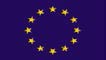 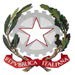 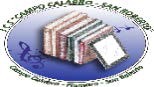 